БІЛОЦЕРКІВСЬКА МІСЬКА РАДАКИЇВСЬКОЇ ОБЛАСТІР І Ш Е Н Н Явід 29 червня 2017р.								№ 996-34-VIIПро затвердження технічної документації із землеустрою щодо встановлення (відновлення) меж земельної ділянки в натурі (на місцевості) та передачу земельної ділянки комунальної власностів оренду фізичній особі – підприємцю Новаку Валерію ПетровичуРозглянувши заяву фізичної  особи – підприємця, технічну документацію із землеустрою щодо встановлення (відновлення) меж земельної ділянки в натурі (на місцевості), протокол постійної комісії з питань  земельних відносин та земельного кадастру, планування території, будівництва, архітектури, охорони пам’яток, історичного середовища та благоустрою від 30 травня 2017 року № 87, відповідно до ст. ст. 12,93, 122, 123, ч. 14 ст. 186  Земельного кодексу України, ч. 5 ст. 16 Закону України «Про Державний земельний кадастр»,  Закону України «Про оренду землі»,  пункту 34 ч. 1 ст. 26  Закону України «Про місцеве самоврядування в Україні», ст. 55 Закону України «Про землеустрій», Інструкції про встановлення (відновлення) меж земельних ділянок в натурі (на місцевості) та їх закріплення межовими знаками затвердженої Наказом Державного комітету України із земельних ресурсів від 18 травня 2010 року за № 376,  міська рада вирішила:         1. Затвердити технічну документацію із землеустрою щодо встановлення (відновлення) меж земельної ділянки в натурі (на місцевості) та передати  земельну ділянку комунальної власності в оренду фізичній особі – підприємцю Новаку Валерію Петровичу під розміщення майстерні по ремонту взуття, за адресою: вулиця Курсова,1, площею 0,0016 га (з них: під спорудами  – 0,0010 га, під  проходами, проїздами та площадками – 0,0006 га) строком на 10 (десять) років, за рахунок земель населеного пункту м. Біла Церква. Кадастровий номер: 3210300000:04:037:0003.         2. Особі, зазначеній в цьому рішення, укласти та зареєструвати у встановленому порядку договір оренди землі.3. Контроль за виконанням цього рішення покласти на постійну комісію з питань  земельних відносин та земельного кадастру, планування території, будівництва, архітектури, охорони пам’яток, історичного середовища та благоустрою.Міський голова	                  Г.А. Дикий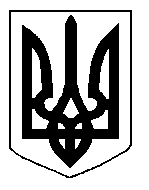 